INDICAÇÃO Nº 2555/2017Indica ao Poder Executivo Municipal a troca de lâmpada na Rua Limeira, 1.512, ao lado da Escola Estadual Professora Sônia Aparecida Bataglia Cardoso, no Bairro Jardim Pérola.Excelentíssimo Senhor Prefeito Municipal, Nos termos do Art. 108 do Regimento Interno desta Casa de Leis, dirijo-me a Vossa Excelência para indicar que, por intermédio do Setor competente, promova a troca de lâmpadas na Rua Limeira, 1.512, ao lado da Escola Estadual Professora Sônia Aparecida Bataglia Cardoso, no Bairro Jardim Pérola, neste município.Justificativa:Este vereador foi procurado pelo Senhor João Severino da Silva, informando que a lâmpada está queimada há vários dias, causando insegurança aos munícipes.Plenário “Dr. Tancredo Neves”, em 10 de março de 2.017.Carlos Fontes-vereador-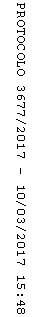 